EDITING STATION 1: PUNCTUATION PARTY!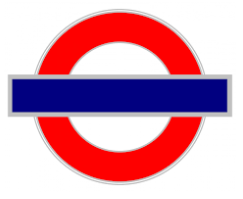 HAVE A LOOK FOR – CAPITAL LETTERS (START OF SENTENCES AND PROPER NOUNS)FULL STOPS TO FINISH SENTENCESQUESTION MARKS OR EXCLAMATION MARKS IF NEEDEDCOMMAS – IN A LIST OR TO SEPARATE CLAUSESBRACKETS TO ADD EXTRA INFORMATION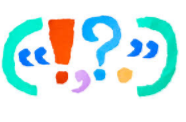 CHALLENGE – SEMI-COLON IF YOU KNOW HOW IT WORKS! EDITING STATION 2: ADVERBIAL PHRASESHAVE A LOOK FOR – ADVERBS IN YOUR SENTENCES (HINT: LY WORDS)PHRASES THAT TELL THE READER – WHEN/WHERE/HOW/WHYPREPOSITIONAL PHRASES – UNDER/ABOVE/BETWEENCHALLENGE – CAN YOU SWITCH YOUR SENTENCE STRUCTURE AROUND TO HAVE A FRONTED ADVERBIAL? 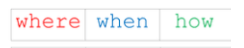 EDITING STATION 3: DETERMINERSHAVE A LOOK FOR – LOTS OF SENTENCES STARTING WITH ARTICLES: THE, A OR ANSWITCHING YOUR SENTENCE STRUCTURE SO THAT YOUR OPENERS ARE VARIEDCHALLENGE – CAN YOU USE A POSSESSIVE, QUANTIFIER OR DEMONSTRATIVE DETERMINER? 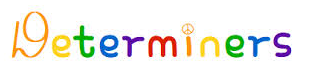 EDITING STATION 4: SPELLINGHAVE A LOOK FOR – SPELLINGS THAT DON’T LOOK RIGHTDICTIONARIES THE YEAR 5/6 SPELLING WORDS LISTCHALLENGE – CAN YOU FIND ALL YOUR MISPELLED WORDS? 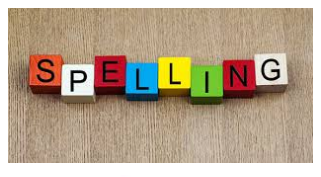 EDITING STATION 5: IMAGERYHAVE A LOOK FOR – SIMILIES – AS/LIKEMETAPHOR – IT IS A…PERSONIFICATION – BRING INANIMATE OBJECTS TO LIFEALLITERATION – FOUR FLUFFY FEATHERSASSONANCE – IGNITE LIGHTS IN THE NIGHT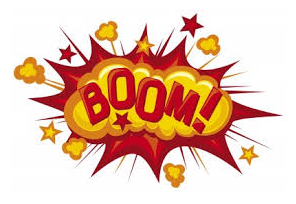 CHALLENGE – CAN YOU ADD AN APPROPRIATE EXAMPLE OF ONOMATOPOEIA? EDITING STATION 6: THESAURUS PARTY!HAVE A LOOK FOR – DULL ADJECTIVESBORING VERBSALTERNATIVES IN THE THESAURUSCHALLENGE – CAN YOU UPLEVEL YOUR CONJUNCTIONS? 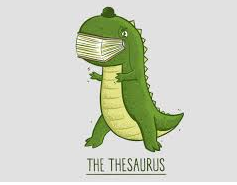 